МасленицаВсе жители Куралово собрались около Сельского Дома Культуры на праздник «Проводы Зимы» .В гости к жителям пришли Зима и Весна. Они проводили различные игры и соревнования, а так же соревновались между собой в различных конкурсах.  Победу одержала Весна.Под конец праздника сожгли чучело , чтоб всё плохое ушло, и год был хорошим и урожайным. На празднике всех угощали вкусными блинами.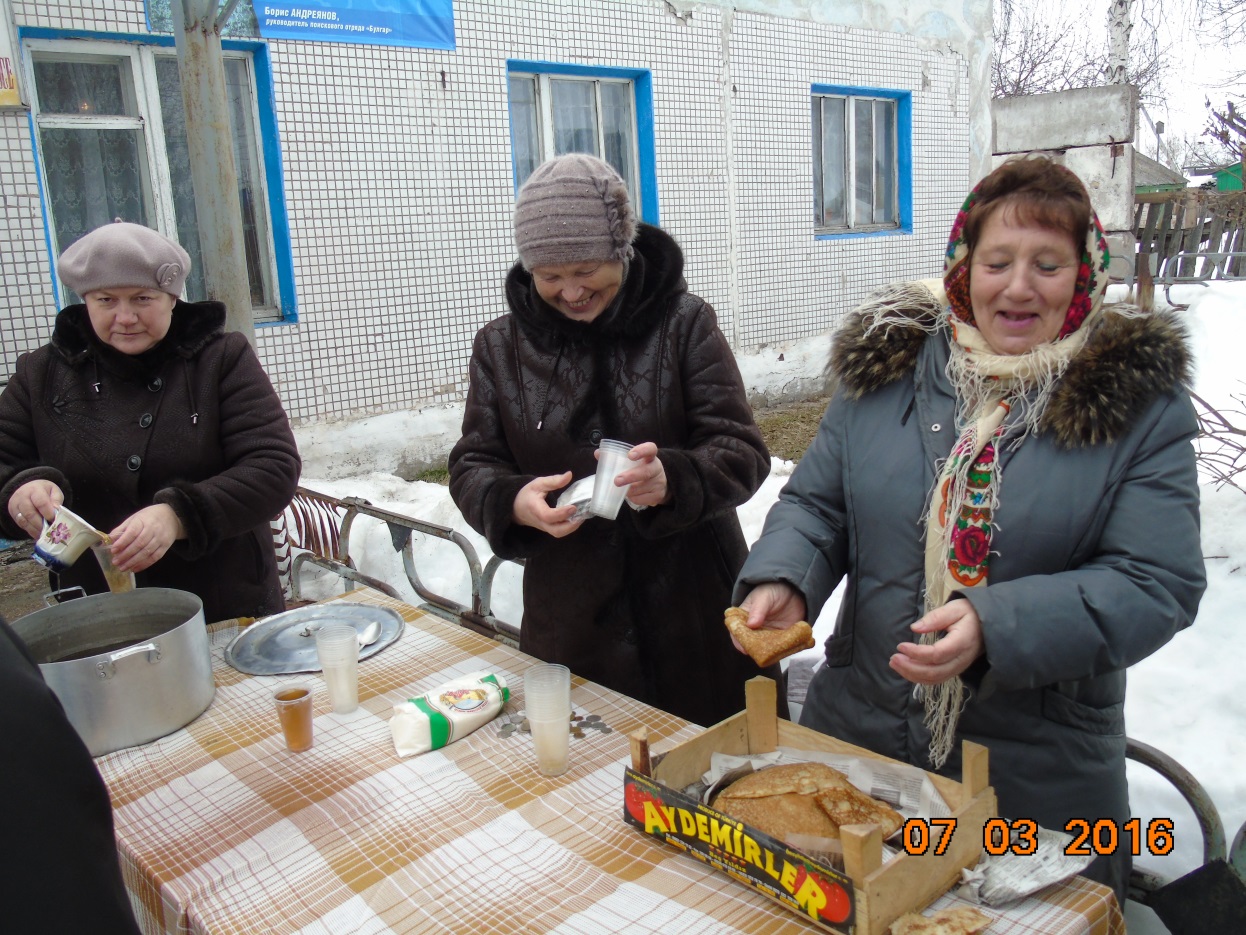 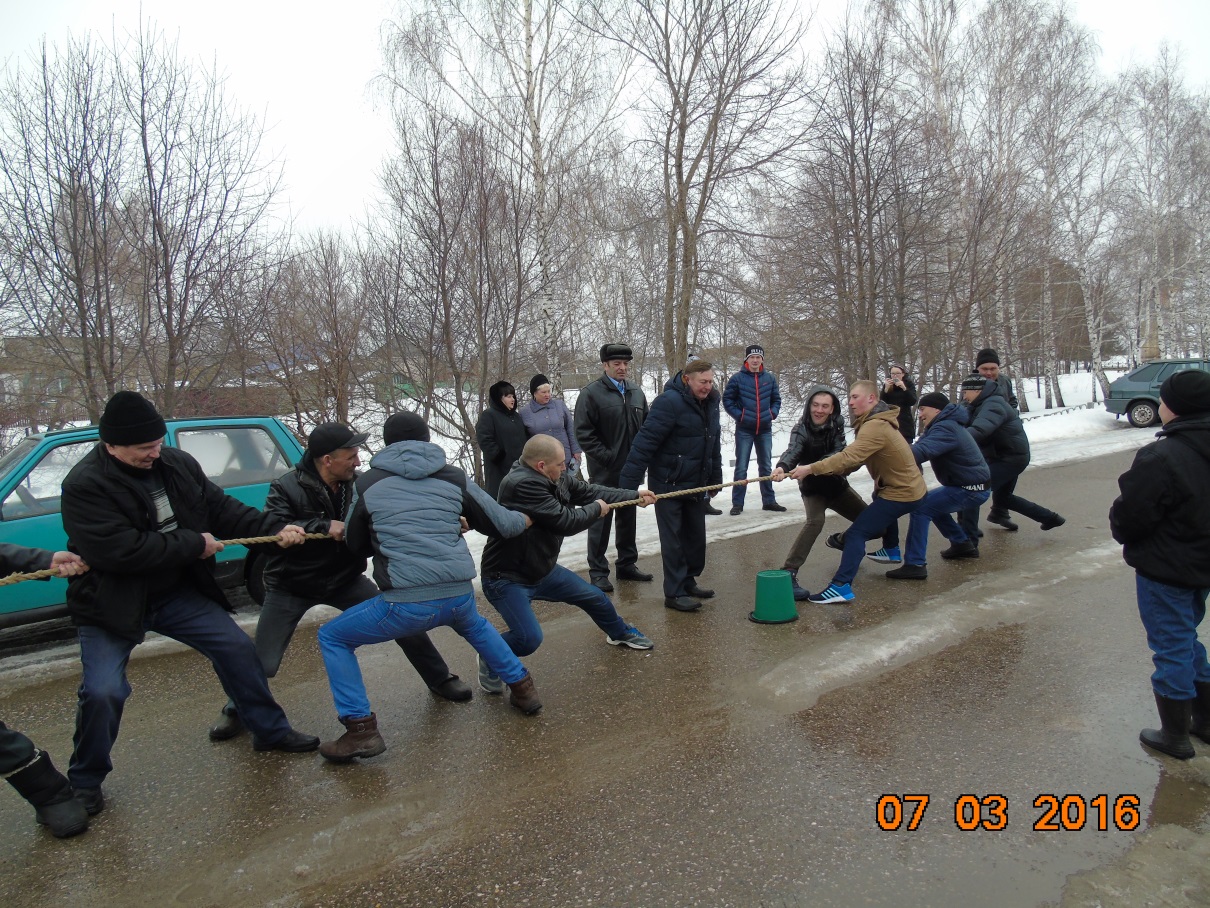 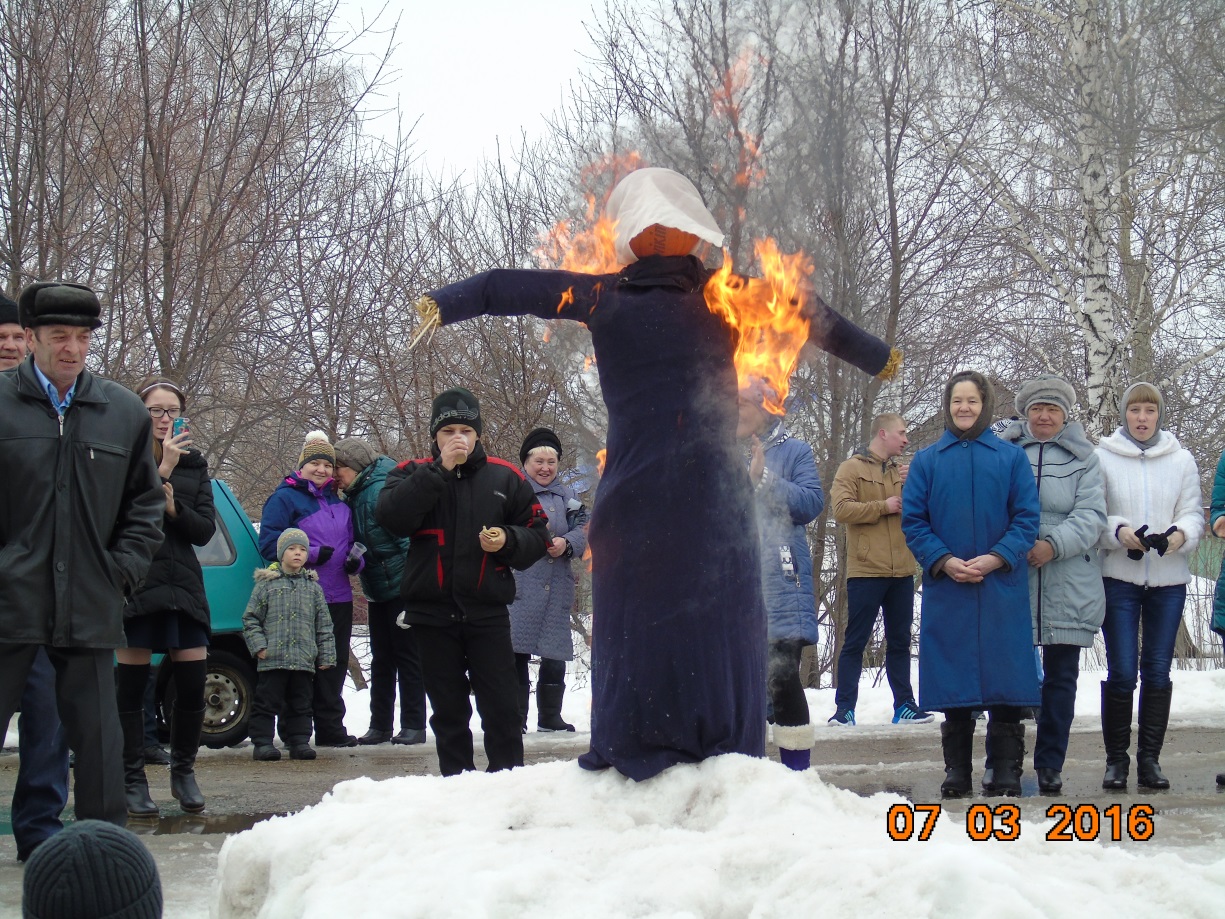 